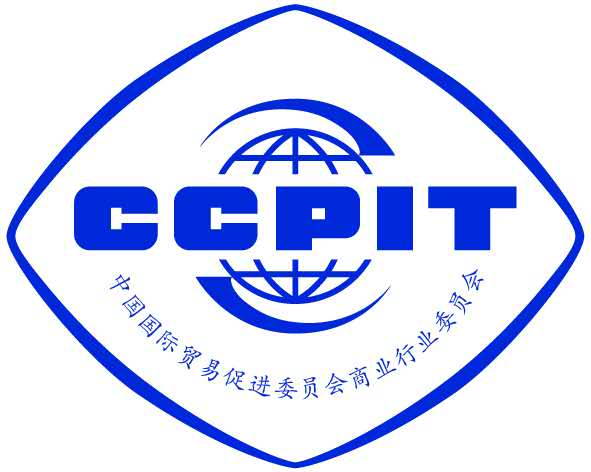 T/CCPITCSC XXX—XXXX团体标准团体标目  次目  次	I前  言	II技术写作人员职业能力要求	11	范围	12	规范性引用文件	13	术语和定义	14	基本要求	25	职业能力要求	36 职业能力等级划分与评定依据	4附　录　A （资料性） 技术写作人员职业能力等级与技术写作人员相关岗位、职位对照表	13前 言本文件按照GB/T 1.1-2020 《标准化工作导则 第1部分：标准化文件的结构和起草规则》给出的规则起草。请注意本文件的某些部分可能涉及专利。本文件的发布机构不承担识别专利的责任。  本文件由中国国际贸易促进委员会商业行业委员会提出并归口。本文件起草单位： 本文件主要起草人： 技术写作人员职业能力要求范围本文件规定了技术写作人员的基本要求、职业能力要求、职业能力评定的要求。本文件适用于技术写作人员能力的建设、管理及资质认证，可供技术写作人员相关的教育培训、企事业单位等机构参考使用。规范性引用文件下列文件对于本文件的应用是必不可少的。凡是注日期的引用文件，仅所注日期的版本适用于本文件。凡是不注日期的引用文件，其最新版本（包括所有的修改单）适用于本文件。GB/T 19678.1 使用说明的编制构成、内容和表示方法 第1部分：通则和详细要求IEC 82079-1:2019 Preparation of information for use (instructions for use) of products Part 1: Principles and general requirementsASD-STE100 简化技术英语术语和定义下列术语和定义适用于本文件。技术写作  technical writing一种对技术信息内容的编制过程。把所需要表现、且具有一定技术含量的对象，使用文字、视频（影像）、图形、字符等一种或多种编制成某种形式的信息内容，并使受众便于接受与理解的产品或技术的实现过程。注：随着行业与业务的发展，“技术写作（Technical Writing）”这一术语已无法涵盖其实践领域，目前国际上普遍以“技术传播”进行替代。技术传播   technical communication创建和提供信息产品的过程，以保障安全、高效和有效地使用产品。技术传播包括所有媒体形式，如：文本、图像、声音和其他媒体。技术传播服务的产品包括有形产品、无形产品，如：技术系统，软件和服务。注：“技术传播”是指更广义的“技术写作”，是因为技术写作行业对各种模式和媒体的发展使用，从而进行了更新与迭代。文中将引用“技术传播”进行阐述。技术写作人员  technical writer从事技术传播相关工作的人员，如：文中提到的体系设计与构建、信息内容开发等工作。为便于描述，以下统一简称为“从业人员”。技术写作人员又称为技术传播人员。技术信息  technical information在伴随特定对象（包括有形产品、无形产品）的生命周期内（研发、制造、营销、使用、培训、维修等），面向特定受众、为完成特定目标而设计和开发的具有一定技术含量的内容。技术信息产品  information product技术信息经过设计和开发后所形成的产品，该产品最终满足用户的应用功能或服务功能，并到达用户端的实现形式，信息产品的形式包括但不限于纸质印刷出版物、电子文档、图形、音频、视频、图形、程序（APP）等。技术信息质量  quality of technical information技术信息满足规定需要和潜在需要的特征和特性的总和。技术信息的质量特征必须反映用户对信息的期望和需求。从用户的角度来看，高质量的技术信息具有以下特征：易于使用、理解、查找。信息架构  information architecture对特定对象所含的信息内容进行统筹、规划、设计、安排等一系列处理后所呈现的一种表现形式。该形式能让用户更容易理解、查询和应用，从而提升并改善用户的体验。技术传播规范  technical communication standard在技术信息开发过程中，参与者共同遵守的一套信息开发的规则，包括术语、写作风格、受控语言、图形编制等的规则。工具链  tool kit在一套流程里面用到的每个工具和相关的库组成的集合。技术传播的工具链就是指在技术信息产品的设计和开发过程中，所使用到的相关工具和库的集合。基本要求 职业道德从业人员的职业道德包括但不限于：遵纪守法，爱岗敬业；诚实守信，严守机密；严谨认真，精益求精。 基础知识从业人员的基础知识包括但不限于：与产品相关的知识，含技术、法律法规、安全、环境等；与信息传播相关的知识，含技术信息开发、信息架构、术语管理、语料管理、媒体制作等。职业能力要求 职业功能本职业的职业功能包括：根据客户与特定对象的需求，完成其生命周期内的所有技术信息交付。以交付的技术信息产品为目标，其工作范围包括：对技术信息进行需求评估，针对技术信息产品进行项目计划，根据计划完成技术信息的架构设计、开发、评审和交付。通过技术研究不断提升和改进技术信息的生产和交付形式，提升用户体验和用户满意度。5.2 工作内容5.2.1  技术传播体系设计与构建、建设与完善技术传播体系设计与构建的工作内容包括但不限于：制定技术传播的标准化开发流程，如：根据不同对象的生命周期中需要提交的信息资料，设计符合其需求的信息开发流程，监控信息的开发过程符合流程性，反馈流程中的问题，优化流程，保障信息高效的交付等；制定技术传播的相关规范，如：根据不同对象的生命周期中需要提交的信息资料，制定符合其需求的信息开发规范，监控信息符合规范，反馈规范中的问题，优化规范，保障信息高质量的交付等；制定技术传播的专业发展战略与目标，如：根据企业发展规划，制定专业发展目标，并且根据周期细化目标框架，监督、优化、调整专业战略与目标等；搭建贯穿技术传播过程中的工具链，如：内容编辑工具、内容管理工具、内容发布工具、内容检查工具等。5.2.2  技术信息产品开发技术信息产品开发的工作包括但不限于：信息收集与信息架构设计，如：收集市场、用户与企业内部的信息，根据情景、内容与用户等信息进行分析。分类并建立关联，信息排序、完成信息架构设计等；信息内容开发，如：信息内容写作、图片视频处理、常见问题、安规与认证、翻译等内容的设计等；信息内容优化，如：根据审核、评测、市场等信息，进行内容的修改、完善，并提出优化的设计方案等。5.2.3  技术信息开发项目管理技术信息开发项目管理的工作包括但不限于：信息开发项目流程的管理，如：根据对象的生命周期，进行对信息开发周期的时间节点、工作内容、信息产品等的管理等；信息开发项目的专项优化，如：为提升交付质量、缩短交付周期或降低成本而进行的术语项目、质量提升项目、结构化转型项目等。5.2.4  技术信息质量控制技术信息质量的控制相关的工作包括但不限于：信息质量体系的建设，如：质量评价标准、质量反馈机制等；信息质量过程控制机制的建设，如：质量模板、质量组织保障等；信息质量审查机制的建设，如：与GB/T 19678.1、IEC 82079-1:2019、ASD-STE100等的符合度、安全与法规、模板与规范的符合度等。5.2.5  技术信息开发团队建设	技术信息开发团队建设相关的工作内容包括但不限于：组建技术信息开发团队，如：建设团队文化、确定团队组织架构、层级和人员要求等；培训技术信息开发团队，如：开发技术内容制作的案例、提出培训建议、调动培训资源、制定系统的培训框架等；考核技术信息开发人员绩效，如：制定绩效考核标准、计算绩效考核结果、审核绩效考核结果等；激励技术信息开发团队，如：对团队成员进行职业规划、明确激励目标、制定激励方案等。6 职业能力等级划分与评定依据6.1  等级划分技术写作人员职业能力设置三个级别：初级技术写作工程师（三级）、中级技术写作工程师（二级）、工程师/高级技术写作工程师（一级）。6.2  评定依据技术写作人员的职业能力等级划分以实际工作场景和工作内容为依据，从学历、工作经验、工作能力和相关知识要求几个维度进行综合考查。6.3 初级技术写作工程师（三级）工作要求6.3.1 学历以及工作经验要求初级技术写作工程师（三级）的学历与工作经验应满足以下条件之一：累计从事本职业或相关职业工作3年（含）以上；全日制专科学历及以上学历，累计从事本职业或相关职业工作2年（含）以上；全日制本科学历及以上学历，累计从事本职业或相关职业工作1年（含）以上。6.3.2 工作能力要求和相关知识要求初级技术写作工程师（三级）应掌握表1所列职业能力要求和相关知识要求。表1  初级技术写作工程师（三级）职业能力以及相关知识要求6.4中级技术写作工程师（二级）工作要求6.4.1 学历以及工作经验要求中级技术写作工程师（二级）的学历与工作经验应满足以下条件之一：累计从事本职业或相关职业工作5年（含）以上；全日制本科或同等学历，累计从事本职业或相关职业工作3年（含）以上；研究生学历或同等学历，累计从事本职业或相关职业工作2年（含）以上。6.4.2 工作能力要求和相关知识要求中级技术写作工程师（二级）职业能力应掌握表2所列职业能力要求和相关知识要求。表2 中级技术写作工程师（二级）职业能力以及相关知识要求6.5  高级技术写作工程师（一级）工作要求6.5.1  学历以及工作经验要求高级技术写作工程师（一级）的学历与工作经验应满足以下条件之一：累计从事本职业或相关职业工作8年（含）以上；全日制本科或同等学历，累计从事本职业或相关职业工作4年（含）以上；研究生学历或同等学历，累计从事本职业或相关职业工作3年（含）以上。6.5.2  工作能力要求和相关知识要求高级技术写作工程师（一级）职业能力应掌握表3所列职业能力要求和相关知识要求。表3 高级技术写作工程师（一级）职业能力以及相关知识要求
（资料性）
技术写作人员职业能力等级与技术写作人员相关岗位、职位对照表表 A 技术写作人员职业能力等级与技术写作人员相关岗位、职位对照表职业功能工作内容职业能力要求相关知识要求1  技术传播体系设计与构建1.1 制定技术传播的标准化开发流程1.1.1 能使用技术传播标准化开发流程开发技术信息1.1.2 能协助设计技术传播标准化开发流程1.1.3 能反馈技术传播标准化开发流程中的问题1.1.1 技术传播标准化开发流程知识1.1.2 标准化基础知识1  技术传播体系设计与构建1.2 制定技术传播的相关规范1.2.1 能根据技术传播标准化开发规范开发技术信息1.2.2 能协助归纳整理技术传播标准化开发规范1.2.1 技术传播标准化开发规范知识1.2.2 搜集技术传播标准化开发规范的渠道1  技术传播体系设计与构建1.3 制定技术传播的专业发展战略与目标1.3.1 能了解企业相关技术信息开发专业的发展需求1.3.2 根据技术信息开发的目标展开调研1.3.1 技术信息开发发展目标知识1.3.2 技术信息的专业知识1  技术传播体系设计与构建1.4 搭建贯穿技术传播生命周期的工具链1.4.1 能使用技术传播的常用工具创建内容1.4.2 能使用最优的工具完成工作内容1.4.1 技术工具类型和各自的作用1.4.2 每个工具类型的使用方法2  技术信息产品开发与制作2.1 信息收集与信息架构设计2.1.1 能理解、分析用户、产品与企业对技术内容的需求2.1.2 能根据需求收集各方的信息2.1.3 能根据信息内容进行分类整理2.1.4 能根据用户需求，设计合理的结构，包括：内容、形式、大纲结构、导航系统等2.1.1 需求分析的知识2.1.2 信息收集与分析的方法与知识2.1.3 信息组织结构的知识2.1.4 沟通、学习、归纳推理等的方法与技巧2  技术信息产品开发与制作2.2 信息内容开发2.2.1 能根据信息内容的需求，选择发布载体2.2.2 能根据需求、规范、流程，进行内容开发2.2.3 能使用术语，进行内容开发2.2.4 能进行内容相关的富媒体素材设计，促进内容的表达2.2.5 能对语料进行管理，并使用语料完成内容编写2.2.1 行业、产品与技术相关的知识2.2.2 信息开发的基本理论和设计方法2.2.3 术语与语料管理的方法2.2.4 结构化写作的方法2.2.5 富媒体设计的表达2  技术信息产品开发与制作2.3 信息内容优化与存档2.3.1 能根据技术信息的评价标准，进行内容的优化2.3.2 能熟悉技术信息的用户体验需求与评价要求2.3.3 能收集、整理相关专业进行内容评价2.3.4 能提出内容优化方案2.3.5 能完成技术信息的分类管理与存档2.3.1 技术信息的评价标准2.3.2 技术信息实现方案的评估方法与优化设计2.3.3 档案管理的基础知识3. 技术信息开发项目管理3.1 信息开发项目流程的管理3.1.1 能根据产品的开发流程与信息产品项目的开发流程要求，确定文档项目的各时间节点和节点输出物3.1.2 能熟悉信息开发团队成员构成3.1.3 能完成技术信息项目管理和推进3.1.1 项目管理的基础工具3.1.2 项目管理的基础知识3. 技术信息开发项目管理3.2 信息开发项目的专项优化3.2.1 理解优化信息开发专项项目的的目标3.2.2 能参与到专项项目中，促成目标达成3.2.3 能对专项项目进行评估和反馈3.2.1 项目管理的基础知识3.2.2 专项项目的业务知识4  技术信息质量控制4.1 信息质量体系的管理4.1.1 能使用信息质量体系的质量模型、质量指标与质量基线的要求，对输出信息的质量进行控制4.1.2 能有效使用电子流等质量工具，跟踪并闭环信息问题点4.1.1 质量评价标准的内容基本要求4.1.2 质量反馈机制的基本使用方法与要求4  技术信息质量控制4.2 信息质量过程控制机制的管理4.2.1 能熟悉过程控制中的规范要求，进行内容开发的质量控制4.2.2 能熟悉技术信息产品的品控要求，进行内容交付的质量控制4.2.3 能了解质量组织保障架构4.2.1 质量过程管控机制的基本内容4.2.2 技术信息产品质量智库的基本要求4.2.3 印刷品品质要求4  技术信息质量控制4.3 信息质量审查机制的建设4.2.1 能熟悉产品相关的国家标准、国际标准、行业标准要求，对文档产品进行合规设计4.2.2 能熟悉产品相关的安全与法规要求，对文档产品进行合规设计4.2.3 能反馈质量审查机制的有效性4.2.4 能优化质量审查机制的有效性4.2.1 产品相关的国家标准、国际标准、行业标准知识与内容的转化知识4.2.2 产品相关的安全与法规知识与内容的转化知识4.2.3 质量审查机制的构建与维护的基础知识5  技术信息开发团队建设	5.1 组建技术信息开发团队5.1.1 能熟悉团队文化5.1.2 能了解团队组织架构、层级要求5.1.1 组织团队相关的知识5.1.2 组织架构相关的要求5  技术信息开发团队建设	5.2 培训技术信息开发团队5.2.1 能收集和汇总开发技术传播课程案例5.2.2 能协助提出培训建议与计划5.2.3 能协助分析培训需求5.2.1 培训计划知识5.2.2 培训流程知识5  技术信息开发团队建设	5.3 考核技术信息开发人员绩效5.3.1 能对工作绩效考评指标以及关联要素进行描述5.3.2 能采集绩效考核信息5.3.3 能计算绩效考核结果5.3.1 信息采集知识5.3.2 绩效考核信息知识5  技术信息开发团队建设	5.4 激励技术信息开发团队5.4.1 能协助对团队成员进行鼓励5.4.2 能协助对个体成员进行指导5.4.1 团队激励知识5.4.2 个体激励知识职业功能工作内容职业能力要求相关知识要求1. 技术传播体系设计与构 建1.1 制定技术传播的标准化开发流程1.1.1 能制定设计技术传播标准化开发流程1.1.2 能对技术传播标准化开发流程中的有效性进行评价1.1.1 策划设计开发流程知识1.1.2 标准化制定知识1. 技术传播体系设计与构 建1.2 制定技术传播的相关规范1.2.1 能制定技术传播标准化开发规范1.2.2 能对技术传播标准化开发规范的有效性进行评价1.2.1 归纳总结制定规范的知识1.2.2 信息有效性评价的知识1. 技术传播体系设计与构 建1.3 制定技术传播的专业发展战略与目标1.3.1 能制定企业相关技术信息开发专业的发展战略和目标1.3.2 能组织监控和调整技术信息开发专业的战略和目标1.3.1 战略与目标知识1.3.2 技术信息开发管理知识1. 技术传播体系设计与构 建1.4 搭建贯穿技术传播生命周期的工具链1.4.1 能进行工具选型和评估，搭建工具链体系1.4.2 能推广并培训所使用的工具，提高团队的工作效率1.4.3 能评估工具的实际使用效果并给出优化建议1.4.1 工具类型的作用与效果的评估相关的知识1.4.2 同一工具类型中常用工具的特点和使用评估的知识2  技术信息产品开发与制 作2.1 信息收集与信息架构设计2.1.1 能跨部门协调，保障并梳理信息收集的渠道2.1.2 能搭建用户、产品与专家的信息沟通方法2.1.3 能评估信息架构的问题，并给出优化建议2.1.4 能完成全新系列产品的信息架构模板规划2.1.5 能协助结合较新的实现技术，给出设计方案2.1.1 信息管理与分析的知识2.1.2 系列产品架构模板的策划能力2.1.3 产品与用户需求管理的知识2.1.4 技术传播行业发展的知识2  技术信息产品开发与制 作2.2 信息内容开发2.2.1 能识别信息内容中，与信息内容开发过程的需求、流程、规范等不符合项，并给出整体修改建议2.2.2 能完成全新系列产品的信息内容开发与模板规划2.2.3 能识别全新产品的安全警示信息、法律法规、本地化需求等的信息，指导内容开发2.2.4 能协助提出新的内容实现方案2.2.1 行业、产品与技术相关的知识2.2.2 信息内容的管理与设计2.2.3 产品相关的法律、安规与产品销售地相关的知识2.2.4 信息内容实现的新技术2  技术信息产品开发与制 作2.3 信息内容优化与存档2.3.1 能制定信息内容的评价标准2.3.2 能制定技术信息的用户需求与体验评价标准2.3.3 能协调相关专业进行内容评价，并给出技术传播的优化建议2.3.4 能优化存档方法，用于信息资源再利用2.3.1 评价标准的制定与要求2.3.2 用户需求的分析与转化3. 技术信息开发项目管理3.1 信息开发项目流程的管理3.1.1 能根据产品需求，完成技术信息产品项目管理流程的梳理与搭建3.1.2 能完成技术信息产品中，术语项目开发流程建设3.1.3 能跨部门协调推进项目的开发完成3.1.4 能根据信息架构，完成全新平台的团队成员搭建3.1.1 项目流程建设的方法与策略3.1.2 项目管理的流程改进的方法3.1.3 跨部门团队的维护方法3. 技术信息开发项目管理3.2 信息开发项目的专项优化3.2.1 能制定优化专项项目的目标和流程3.2.2 能为专项项目准备资源，推动项目进展至目标达成3.2.3 能评估项目完成情况并提出优化建议3.2.1 项目管理的工具3.2.2 项目管理的基础知识3.2.3 专项项目的业务知识4. 技术信息质量控制4.1 信息质量体系的建设4.1.1 能为信息质量体系的质量模型、质量指标与质量基线的开发，提出具体的要求4.1.2 能根据信息开发需求，搭建电子流、质量保证等质量工具4.1.1 信息质量评价体系构建的基础知识4.1.2 质量反馈机制的构建与维护的知识4. 技术信息质量控制4.2 信息质量过程控制机制的建设4.2.1 能根据信息产品开发过程，提出质量过程管控节点的具体建议4.2.2 能完成各节点流程、规范、模板、表格等的文件的梳理与制定4.2.3 能协助质量，完成信息产品的质量智库、品控等的搭建与制定4.2.1 质量过程管控机制的搭建要求与知识4.2.2 质量智库的搭建与维护的基础知识4.2.3 质量组织保障的搭建与维护的基础知识4. 技术信息质量控制4.3 信息质量审查机制的建设4.3.1 能按照产品相关的国家标准、国际标准、行业标准要求进行内容检查，并优化4.3.2 能按照产品相关的安全与法规要求进行内容检查，并优化4.3.3 能保障信息与模板规范的一致性4.3.1 信息质量审查相关的基础知识4.3.2 产品相关的安全与法规基础知识4.3.3 技术信息产品相关的质量规范与流程知识5. 技术信息开发团队建设	5.1 组建技术信息开发团队5.1.1 能建设核心凝聚力的团队文化5.1.2 能协助构建组织架构和层级目标5.1.1 团队建设知识5.1.2 工作分析的知识5. 技术信息开发团队建设	5.2 培训技术信息开发团队5.2.1 能完成技术传播案例开发5.2.2 能编制培训指导书5.2.3 能制定技术传播开发流程与规范5.2.4 能提出培训建议5.2.1 培训与开发知识5.2.2 技术传播管理知识5. 技术信息开发团队建设	5.3 考核技术信息开发人员绩效5.3.1 能协助制定绩效考评标准5.3.2 能选择绩效考核办法5.3.3 能协助分析绩效考核结果5.3.1 绩效考核知识5.3.2 奖励计划知识5. 技术信息开发团队建设	5.4 激励技术信息开发团队5.4.1 能进行团队鼓励和个体辅导5.4.2 能协助制定团队激励方案5.4.3 能运用相关的激励手段5.4.4 能协助制定策划激励目标5.4.5 能协助制定激励方案5.4.1 团队辅导知识5.4.2 个体辅导知识5.4.3 激励手段知识职业功能工作内容职业能力要求相关知识要求1  技术传播体系设计与构建1.1 制定技术传播的标准化开发流程1.1.1 能确定技术传播标准化开发流程的目标1.1.2 能对技术传播标准化开发流程中的有效性提出改进方案1.1.1 技术传播流程知识1.1.2 标准化制修订知识1  技术传播体系设计与构建1.2 制定技术传播的相关规范1.2.1 能审定技术传播标准化开发规范1.2.2 能优化调整技术传播标准化开发规范1.2.1 技术内容开发体系的知识1.2.2 行业与产业发展与政策的知识1  技术传播体系设计与构建1.3 制定技术传播的专业发展战略与目标1.3.1 能指导企业相关技术传播专业的战略目标选择1.3.2 能识别技术传播的专业发展战略风险1.3.3 能优化和审定技术传播整体发展战略1.3.1 风险识别与评估知识1.3.2 战略优化知识1  技术传播体系设计与构建1.4 搭建贯穿技术传播生命周期的工具链1.4.1 能指导工具选型评估，以及工具链的搭建1.4.2 能评估工具的实际使用效果并指导进行优化1.4.3 能协调上下游团队的工具链集成1.4.1 各种工具的高阶使用与对比评估1.4.2 上下游团队的工具使用的基础知识2  技术信息产品开发与制 作2.1 信息收集与信息架构设计2.1.1 能优化组织与协调信息收集与沟通的渠道和方法2.1.2 能识别系列产品的信息架构设计风险并给出优化方案2.1.3 能评估新技术实现方案的风险，确定实现方案2.1.1 信息沟通管理的知识2.1.2 信息架构实现风险评估与控制的知识2  技术信息产品开发与制 作2.2 信息内容开发2.2.1 能确定信息内容交付的范围、时间和成本2.2.2 能确定信息内容开发过程中输入、开发、审核等各方的职责和要求2.2.1 信息内容交付范围知识2.2.2 企业各部门职责知识2  技术信息产品开发与制 作2.3 信息内容优化与存档2.3.1 能提升信息内容反馈窗口的配置水平2.3.2 能设计优化技术信息产品的支持系统2.3.3 能从技术信息开发的角度对产品策划、研发与售后等提出改进建议2.3.1 支持系统设计的知识2.3.2 技术信息整体开发的优化知识3. 技术信息开发项目管理3.1 信息开发项目流程的管理3.1.1 能识别信息开发项目流程的风险，并优化管控3.1.2 能跨部门协调突发项目以及问题，推进项目的开发完成3.1.3 能跨部门协调资源，完成突发任务3.1.1 风险评估知识3.1.2 突发事件管控与处理的知识3.1.3 应急管理知识3. 技术信息开发项目管理3.2 信息开发项目的专项优化3.2.1 能制定跨部门或跨产品线的专项项目的目标、策略和流程3.2.2 能为跨部门的专项项目准备资源，推动项目进展至目标达成3.2.3 能评估项目完成情况并提出优化建议3.2.1 跨部门团队的管理的知识3.2.2 专项项目的业务知识4  技术信息质量控制4.1 信息质量体系的建设4.1.1 能制定技术信息质量体系4.1.2 能更新技术信息质量提升的目标4.1.2 能优化并确定技术信息质量体系4.1.1 建立技术信息质量体系知识4.1.2 信息质量提升的策略4  技术信息质量控制4.2 信息质量过程控制机制的建设4.2.1 能对信息质量过程控制机制的有效性进行分析4.2.2 能优化并确定信息质量过程控制机制4.2.1 质量过程控制机制的评估方法4.2.2 信息质量过程控制机制的提升的策略4  技术信息质量控制4.3 信息质量审查机制的建设4.3.1 能确定质量审查的标准4.3.2 能评估质量审查机制的全面性和有效性4.3.3 能指导制定质量审查机制4.3.1 质量审查的方法与目标4.3.2 质量审查标准的改进方法 5  技术信息开发团队建设	5.1 组建技术信息开发团队5.1.1 能制定技术信息开发人员人力战略规划5.1.2 能确定团队组织架构、人员编制和岗位要求5.1.3 能指导技术信息开发团队的文化建设5.1.1 人力资源管理的知识5.1.2 组织文化知识5  技术信息开发团队建设	5.2 培训技术信息开发团队5.2.1 能制定系统培训框架5.2.2 能制定和优化培训计划5.2.3 能调动培训资源5.2.1 培训框架知识5.2.2 培训体系知识5.2.3 职业生涯管理知识5  技术信息开发团队建设	5.3 考核技术信息开发人员绩效5.3.1 能编制绩效考核标准5.3.2 能制定绩效考核办法5.3.3 能审核绩效考核结果5.3.1 薪酬管理体系知识5.3.2 绩效管理体系知识5  技术信息开发团队建设	5.4 激励技术信息开发团队5.4.1 能制定技术信息开发团队激励方案5.4.2 能制定技术信息开发人员激励方案5.4.3 能明确激励目标5.4.4 能制定决策激励方案5.4.1 组织行为知识5.4.2 员工关系管理知识技术写作人员职业能力等级技术写作人员相关岗位、职位初级技术写作工程师（三级）初级技术写作工程师、初级信息开发工程师等中级技术写作工程师（二级）技术写作工程师、信息开发工程师、信息架构师、内容策略师等高级技术写作工程师（一级）高级技术写作工程师、高级信息架构师、资料专家、文档经理等